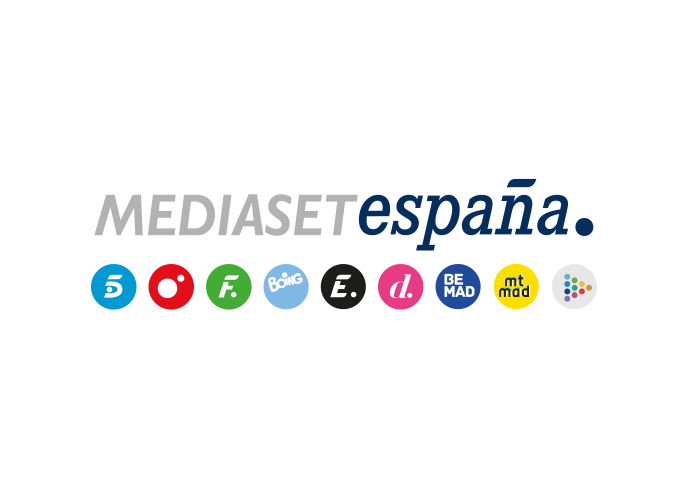 Madrid, 30 de agosto de 2023Segundo especial ‘Retando a los Mozos’ de ‘Reacción en cadena’Mañana jueves 31 de agosto (22:00h), presentado por Ion Aramendi y con la participación de Luis Merlo, Fernando Tejero, Carlota Boza, Laura Madrueño, Marta Flich y Ana Terradillos.En el segundo especial ‘Retando a los Mozos’ de ‘Reacción en cadena’, el trío ‘Vecinos’, formado por los actores de ‘La que se avecina’ Luis Merlo, Fernando Tejero y Carlota Boza; y ‘Presentadoras’, con Laura Madrueño, Marta Flich y Ana Terradillos, acudirán al plató en calidad de padrinos para ayudar a los ‘Mozos de Arousa’ y al equipo que acude para retarles: ‘Las profes granaínas’, que en su día fueron destronadas por los gallegos.En la primera parte del programa, jugarán solo los famosos, compitiendo por 150.000 euros de premio que el programa pondrá en juego y cinco segundos extra de tiempo que sus apadrinados podrán disfrutar en la prueba ‘Complicidad Ganadora’ en la siguiente parte del concurso. El dinero que consiga el equipo de famosos que gane esta parte del programa será donado a una ONG, en este caso a Cruz Roja.Concluida la competición entre famosos, serán las ‘Profes Granaínas’ y los ‘Mozos de Arousa’ los que, animados por sus respectivos padrinos, competirán por otros 150.000 euros que el programa pondrá de nuevo en juego.